Versicherten-Nr.ZuständigTelefonDatumBitte 1. Seite des original Arztberichtes beilegen (OCR-Code).Augenärztlicher Verlaufsberichtbei  Jugendlichen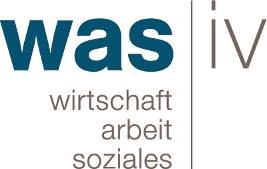 Bitte ausfüllen und innert 30 Tagen an WAS IV Luzern zurücksenden.Datum der letzten augenärztlichen Kontrolle: 	Aktuelle augenärztliche Diagnose:Ist die augenärztliche Behandlung abgeschlossen?	 Ja	 NeinWenn nein, worin besteht die weitere Behandlung und wie lange ist diese voraussichtlich noch notwendig?Bitte sämtliche korrigierte Visuswerte der letzten beiden Jahre angeben:Datum	Stempel und Unterschrift des Arztes / der AerztinWAS Wirtschaft Arbeit SozialesIV LuzernLandenbergstrasse 35 | Postfach | 6005 Luzern | Telefon +41 41 209 00 02iv@was-luzern.ch | www.was-luzern.ch/ivBeantragte Leistungen:Fragen/Bemerkungen: